АДМИНИСТРАЦИЯ ГОРОДА ИШИМАПОСТАНОВЛЕНИЕ  16 ноября 2020 г.                                                                                           № 904В соответствии с Жилищным кодексом Российской Федерации, Федеральным законом от 27.07.2010 № 210-ФЗ «Об организации предоставления государственных и муниципальных услуг», ст. 14 Устава города Ишима:Первый заместитель Главы города                                                  А.А. Веренчук                                                                                      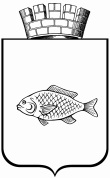 О внесении изменений в постановление администрации города Ишима от 03.10.2016 № 1041 «Об утверждении административного регламента предоставления муниципальной услуги «Принятие документов, а также выдача решений о переводе или об отказе в переводе жилого помещения в нежилое помещение или нежилого помещения в жилое помещение» (в редакции постановлений администрации города Ишима от 27.11.2017 № 1135, от 18.02.2019 № 151, от 04.03.2020 № 169)   1.В постановление администрации города Ишима от 03.10.2016 № 1041 «Об утверждении административного регламента предоставления муниципальной услуги «Принятие документов, а также выдача решений о переводе или об отказе в переводе жилого помещения в нежилое помещение или нежилого помещения в жилое помещение»  (в редакции постановлений администрации города Ишима от 27.11.2017 № 1135, от 18.02.2019 № 151, от 04.03.2020 № 169) внести следующие изменения:1.1.в пункте 1.3  приложения к постановлению слово «Администрации» заменить словами «муниципального образования городской округ город Ишим (далее – сайт МО города Ишима)»;1.2.в пункте 2.5  приложения к постановлению слова «Администрации города Ишима» заменить словами « МО города Ишима»;1.3.в третьем абзаце подпункта 2.14.2  пункта 2.14 приложения к постановлению слово «Администрации» заменить словами «МО города Ишима»;1.4.в подпункте 7) подпункта 2.16.1  пункта 2.16  приложения к постановлению слово «Администрации» заменить словами «МО города Ишима»;1.5.в пункте 5.3 приложения к постановлению слово «Администрации» заменить словами «МО города Ишима».2.Опубликовать настоящее  постановление в газете «Ишимская правда»,  сетевом издании «Официальные документы города Ишима» (http://ishimdoc.ru) и разместить на официальном сайте муниципального образования городской округ город Ишим.3.Контроль за исполнением настоящего постановления возложить на заместителя Главы города по городскому хозяйству.